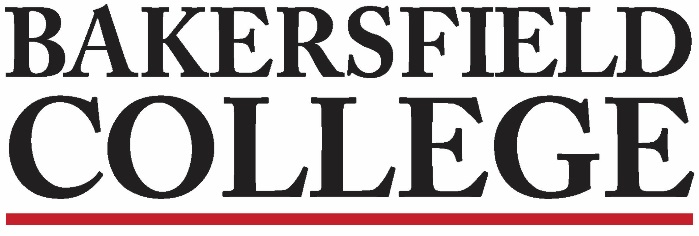 Accreditation and Institutional Quality (AIQ) CommitteeSeptember 15, 20203:00 to 4:00 ZoomAgendaAIQ Members: Grace Commiso, Jessica Wojtysiak, Todd Coston, Sondra Keckley, Kimberly Nickell, Jonathan Brown, Talita Pruett, Jason Stratton, Brent Wilson, Laura Miller, Kim Arbolante, Patsy Garcia, Lindsay Ono, Gilbert Alvarado Chair Report: Grace & JessicaMembers Update and IntroductionsCollege Council UpdatePicture TakingStarfish 5 minutesReview of AIQ Charge – Voting Item5 minutesAssessment Report: Brent5 minutesProgram Review Report: Kim5 minutesStrategic Directions Report: Todd5 minutesCOVID-19 Surveys Summary: Review (OIE)10 minutesInstitution-Set Standards: Review 15 minutesWrap UpAnnouncement: Wear BC RED!! We’ll take a Committee Picture at our September 15th meeting!5 minutes